MUNI 2020-2  GERSHWIN, GEORGEO autorovi: Životopis skladatele je důkladně zpracován v desítkách knih, některé jsou i v češtině. Existuje i řada důvěryhodných hesel na internetu. Nás na tomto místě a v tuto chvíli zajímá jeho písňová tvorba, jež mu zajistila velkou popularitu, trvající dodnes, tedy právě 100 let. 24. října 1919 proběhla premiéra hudební revue Demi Tasse v Capitol Theatre a jejím hitem se stala píseň „Swanee“ ve velkolepém podání sboru 60 dívek. Gershwin ji napsal s textařem Irvingem Caesarem údajně za deset minut, jako parodii na píseň Stephena Fostera „Old Folks at Home“. Proto bývá někdy Gershwinovo autorství zpochybňováno. Po vyslechnutí předlohy a údajného plagiátu bychom dokonce mohli dát pochybovačům za pravdu. Takto vypadá etiketa vzácné stařičké gramofonové desky z roku 1896, nejstaršího dostupného zvukového dokumentu, který lze vyslechnout zde: https://secondhandsongs.com/performance/943616Old Folks at Home by Geo J. Gaskin Recorded October 14, 1896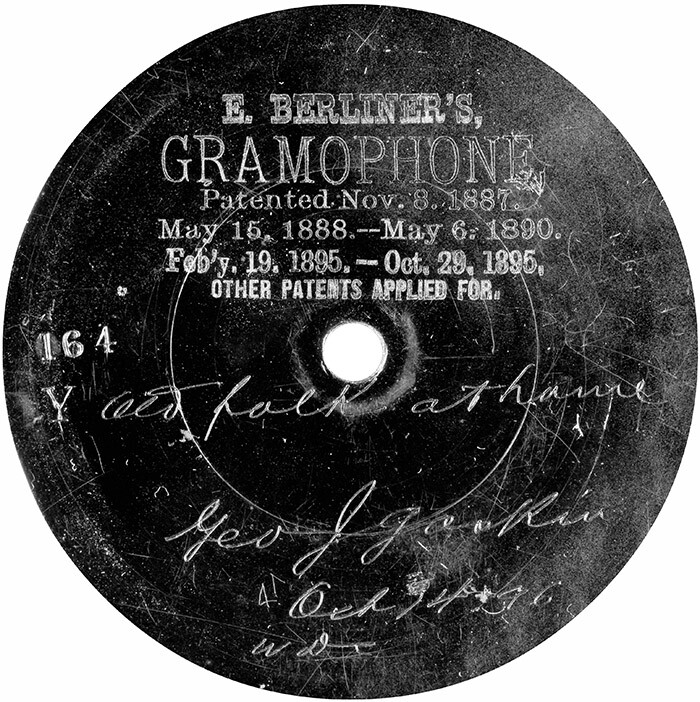 Stephen Foster (1826 – 1864)  píseň vydal tiskem už roku 1851. Na úsvitu historie zvukových nosičů se stala hitem číslo 1 v roce 1892 a jejím hlavním interpretem byl tehdy Len Spencer. Když Gershwinovu a Caesarovu „Swanee“ uslyšel slavný herec a zpěvák Al Jolson, zařadil ji dodatečně do muzikálu Sinbad, v němž tehdy vystupoval. Píseň v jeho podání měla obrovský úspěch a Jolson ji 9. ledna 1920 nahrál na desku (a později ještě několikrát). Celých 9 týdnů se s ní držel na nejvyšší příčce hitparády, prodaly se dva miliony desek a milion tištěných vydání a Gershwin měl tak postaráno o velkolepý start. V jeho případě můžeme s jistotou říci, že ten velký vklad nepromarnil. Al Jolson, rodným jménem Asa Yoelson, se (podobně jako George Gershwin) narodil do židovské rodiny ještě na území tehdejší Ruské říše. S Gershwinem se stali doživotními přáteli.Zde je ona historická, první Jolsonova nahrávka písně „Swanee“:https://secondhandsongs.com/performance/298049Swanee by Al Jolson January 9, 1920Po drobných příspěvcích do muzikálů jiných skladatelů dodal Gershwin v červnu 1919 komplet 12 písní do představení La, La, Lucille a svoji pozici broadwayského skladatele upevnil dalšími 9 muzikály, než přišel zásadní zlom – rok 1924. 21. ledna měl premiéru muzikál Sweet Little Devil12. února exceloval Gershwin jako klavírista před Orchestrem Paula Whitemana při premiéře své nejpopulárnější skladby – Rhapsody in Blue, kterou 10. června poprvé nahrál na desku Victor30. června došlo k premiéře představení George White’s Scandals s jeho písněmi. 1. prosince byl uveden muzikál Lady, Be Good!, první ze třinácti, v nichž byl autorem veršů jeho bratr Ira Gershwin. Až dosud byli Georgovými textaři zpravidla Buddy DeSylva a Ballard MacDonald a jedinou písní z té doby, která se těší trvalé přízni jazzmanů, je „Somebody Loves Me“.Cliff Edwards, který písničku pohotově nazpíval, nahvízdal a nabrnkal na své ukulele necelé dva měsíce po premiéře, sice v představení George White’s Scandals neúčinkoval, ale na spadnutí byla jeho významná účast v blížící se Lady, Be Good!,  jak brzy zjistíme. https://secondhandsongs.com/performance/846182Somebody Loves Me by Cliff Edwards (Ukelele Ike) August 27, 1924Potíž s kompozičním odkazem takového velikána, jakým byl George Gershwin (a musel to stihnout do 38 let, která mu osud dopřál!) je, že nevíme, z kterého konce začít. Mým původním záměrem bylo představit tři plus tři nejznamenitější standardy, které zůstávají dodnes živé v jazzové komunitě. Různé metody poměřování popularity jednotlivých songů také nepřidají klidu a jistoty, kterou cestou se vydat. Nakonec jsem kapituloval a zařazuji na první místo snad až příliš zprofanovanou úvodní ukolébavku, jen co dozní předehra k opeře Porgy and Bess a otevře se opona. Vedlejší postava Clara chová miminko a zpívá mu „Summertime“. Opera, na které George Gershwin pracoval dva roky a zhudebnil verše jak svého bratra Iry, tak autora příběhu DuBose Heywarda, měla premiéru 10. října 1935 v Alvin Theatre. Dosáhla jen 124 provedení, což si můžeme vysvětlit tím, že nešlo o hudební komedii, kdy by se publikum válelo smíchy, ale naopak o drama, v němž dojde k vraždě a jejímu vyšetřování a dějištěm je „jen“ chudá černošská vesnice. Druhého nastudování od ledna do září 1942 už se skladatel nedožil a jeho 286 repríz by mu jistě udělalo větší radost. Pojďme si projít alespoň některé z vybraných nahrávek, tří zpívaných a více hraných, tedy jazzově zpracovaných. https://secondhandsongs.com/performance/397072Summertime by Abbie Mitchell July 19, 1935https://secondhandsongs.com/performance/118763Summertime by Billie Holiday and Her Orchestra July 10, 1936https://secondhandsongs.com/performance/22975Summertime by Ella Fitzgerald and Louis Armstrong August 18, 1957______________________________________________________________________________Klavírní sólo ve swingovém duchuhttps://secondhandsongs.com/performance/197002Summertime by Joe Sullivan March 25, 1941Na svou dobu odvážné orchestrální aranžmá, vybočující z hlavní tóniny, s precizním klarinetemhttps://secondhandsongs.com/performance/308718Summertime by Artie Shaw and His Orchestra April 17, 1945Až impresionisticky rozehrál věčné téma britský (v té době už americký) nevidomý klavíristahttps://secondhandsongs.com/performance/197007Summertime by George Shearing June 28, 1949Věčný rebel, černý basista Mingus se svým triemhttps://secondhandsongs.com/performance/133950Summertime by Charles Mingus with Hampton Hawes & Danny Richmond July 9, 1957Jazzová klasika největší možná, sordinovaná trubka a čarokrásné barvy orchestruhttps://secondhandsongs.com/performance/105062Summertime by Miles Davis & Gil Evans OrchestraAugust 18, 1958Plnokrevný, šťavnatý projev Petersonova tria, s úžasnou chutí do hry a nezdolným pulsemhttps://secondhandsongs.com/performance/327241Summertime by The Oscar Peterson Trio October 12, 1959Dříve spoluhráč Milese Davise, zde už pevně na vlastních nohou, podstatně modernějšíhttps://secondhandsongs.com/performance/12862Summertime by John Coltrane October 24, 1960Kdysi monopolní sběratel triumfů a poct mezi flétnisty, mezi slepými jednooký králemhttps://secondhandsongs.com/performance/10578Summertime by Herbie Mann Live at Village Gate, New York, November 17, 1961A naopak mistři svých nástrojů pod vedením neomylného bubeníka Joe Morella: Phil Woods-altsax, Gary Burton-vibrafon a rytmikahttps://secondhandsongs.com/performance/299762Summertime by Joe Morello Sextet June 15, 1961Nová hvězda jazzové kytary poloviny 60. let, zpěv jen jakoby mimochodem, krásný zvukhttps://secondhandsongs.com/performance/29065Summertime by The George Benson Quartet March 15, 1966Známý světoběžník Tony Scott s východoasijskými spoluhráčihttps://secondhandsongs.com/performance/307288Summertime by Tony Scott and The Indonesian All Stars October 27-28, 1967Pro milovníky jemného altsaxofonu Desmonda a suchého Martini, na klavír perlí Herbie Hancockhttps://secondhandsongs.com/performance/12194Summertime by Paul Desmond October 10, 1968Konec velkého mága Milese Davise, předposlední velký koncert ve Švýcarsku		V I D E Ohttps://secondhandsongs.com/performance/398117Summertime by Miles & Quincy July 8, 1991Stará láska nerezaví ani v případě veterána barytonsaxofonu Cubera – hrál s George Bensonem 1966!https://secondhandsongs.com/performance/800002Summertime by Ronnie Cuber Live November 2010A konečně i velký projev uznání těm standardům, na jejichž harmonickou kostru lze naroubovat novou melodii a obehrávat je zase jiným způsobem. Takhle to dokázal kytarista Wes Montgomery s Gershwinovou „Summertime“, dokonale zamaskovanou:https://secondhandsongs.com/performance/409690Four on Six by Wes Montgomery with Tommy Flanagan, Percy Heath, Albert Heath January 26, 1960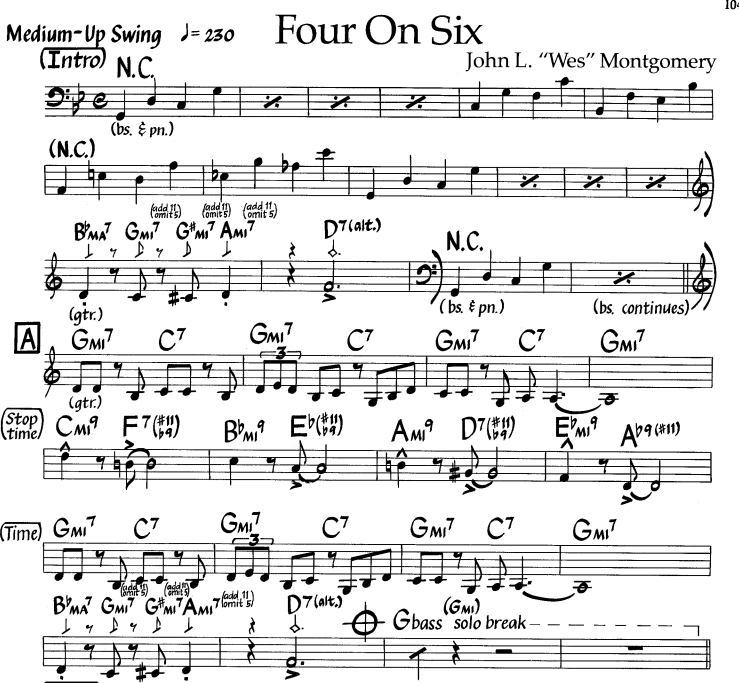 První tři řádky je jedna sloka parafráze, další čtyři řádky je druhá sloka. Hodně prefíkané variace. 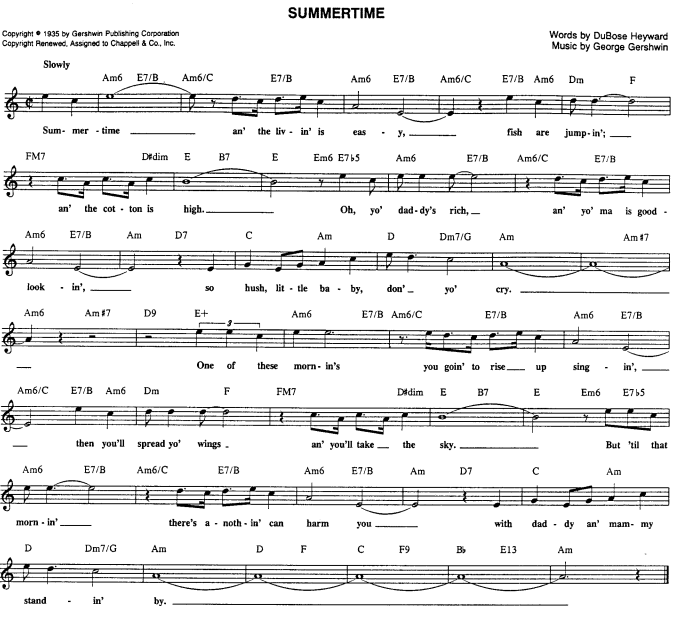 Lady, Be Good! (muzikál; velmi podobný název pak má jedna z písní – viz dále)Jak bylo již řečeno/psáno, byl to první společný muzikál bratrské dvojice George a Ira. Skladatel, ověnčen již úspěchem z únorové premiéry své Rhapsody in Blue, dokázal udržet vysoký standard i v hudební komedii, uvedené 1. prosince 1924 v Liberty Theatre, která dosáhla na svou dobu nadprůměrného počtu 330 provedení. Co je ale nejdůležitější, nejenže splnila očekávání svých tvůrců, aby  poskytla publiku a veřejnosti nový hit; tento předpoklad překonala hat-trickem a dodnes nám ji připomínají hned tři nesmrtelné písně. Bratři Gershwinovi si podobnou úrodu zopakovali ještě o šest let později muzikálem Girl Crazy – k němu se ještě dostaneme. Nejprve si připomeňme milostnou píseň „The Man I Love“, kterou zpívala Adele Astaire, hrající jednu z hlavních figur příběhu, Susie Trevor. Bylo tomu tak během dvou týdnů ověřovacích představení ve filadelfském Forrest Theatre, načež byla z programu vyškrtnuta, prý proto, aby nebrzdila spád děje. V této původní podobě hra trvala čtyři hodiny! Nebylo to jediné svědectví pochybné kompetentnosti vlivných osob. Situace se opakovala o tři roky později v případě muzikálu Strike Up the Band a stejně tomu bylo v Ziegfeldově inscenaci Rosalie. Ani trojí zavržení naštěstí nezničilo krásu a životaschopnost milostného songu, který operativně mění druhé slovo názvu, zpívá-li jej muž na „The Girl l Love“ (viz níže nahrávku Tonyho Bennetta z roku 2011). Ve statistice Jazz Standards obsadila píseň mezi Gershwinovými příspěvky druhou příčku, hned za „Summertime“. Zajímavé je nejednotné tempo písně. Ač jde o milostné vyznání, již od první nahrávky ji slyšíme nezvykle rychle. Teprve později bývá častější provedení volnější. Forma je klasická: A – A – B – A. Patrně nejstarší nahrávka této písně od Marion Harris (1896-1944), považované za první bílou umělkyni, zpívající blues a jazzové songyhttps://www.youtube.com/watch?v=t0KNDCfwa-EThe Man I Love by Marion Harris December 8, 1927Leonore Vonderleith (September 26, 1894-May 28, 1943) – to jsou životní data zpěvačky, která si zvolila umělecké jméno Vaughn De Leath (což je zkomolenina rodného Vonderleith!). Protože slavila úspěchy v pionýrských letech rozhlasu, vysloužila si tituly "First Lady of Radio" a "The Original Radio Girl". Podobně se zapsala brzy po nástupu dalšího nového média, televize, roku 1939https://secondhandsongs.com/performance/225946The Man I Love by Vaughn De Leath & Fred Rich and His Hotel Astor OrchestraDecember 1927 (orchestr verze, vocal refrén) O poznání volnější, ale stále ještě ne balada. Ruska s židovskými předky, vlastním jménem Sonya Kalish, nesmírně populární i pod přezdívkou "Last of the Red Hot Mamas"https://secondhandsongs.com/performance/504004The Man I Love by Sophie Tucker  March 9, 1928 Známá filmová hvězda své doby: v letech 1940-1952 natočila šest „cestovatelských“ filmů ze série „Road to …..“, v nichž nechyběla kvalitní hudba https://secondhandsongs.com/performance/917991The Man I Love by Dorothy Lamour with Orchestra conducted by Lou Bring April 26, 1939Známá jazzová zpěvačka tmavé pleti navzdory malému rozsahu svého hlasu, vzdáleného ideálům bel canta, o to pravdivěji dokázala vyjádřit náladu melodie i zpívaného textuhttps://secondhandsongs.com/performance/235612The Man I Love by Billie Holiday with Joe Sullivan, Lester Young, Freddie Green…December 13, 1939Konečně správná balada s velkým, luxusním orchestrem a „First Lady of Song“https://secondhandsongs.com/performance/217778The Man I Love by Ella Fitzgerald January 5, 1959V módnějším kabátě od jiné slavné a hlavně mladší hvězdyhttps://secondhandsongs.com/performance/161768The Man I Love by Liza Minnelli Released September 1970Této dámě tmavé pleti můžeme věřit každý tón, počínaje verzí, než zazní známější refrénhttps://secondhandsongs.com/performance/37368The Man I Love by Carmen McRae May 3, 1976Takto ztvárnila již slyšenou Billie Holiday (1939) v životopisném filmu Diana Rosshttps://secondhandsongs.com/performance/48923The Man I Love by Diana Ross Released October 1972Ke 100. výročí skladatele si na desku Gershwin’s World přizval Hancock zpěvačku z druhého břehuhttps://secondhandsongs.com/performance/134443The Man I Love by Joni Mitchell & Herbie Hancock and Wayne ShorterMarch – June 1998Nestor pánského vokálu ročník 1926 hostitelem dámy s opačným letopočtem (1962)  V I D E Ohttps://secondhandsongs.com/performance/615554The Girl I Love by Tony Bennett with Sheryl Crow Released September 2011Z Gershwinova alba členky slavné vokální skupiny Manhattan Transfer, s tempovým zlomemhttps://secondhandsongs.com/performance/322284The Man I Love by Cheryl Bentyne Released 2011Z jiného světa – brazilská zpěvačka Paula Morelenbaum a trumpetista Joo Kraus a klavírista Rolf Schmid z Německa, ač málo známí, našli současný, odlišný přístup k té věčné melodiihttps://secondhandsongs.com/performance/912603The Man I Love by Bossarenova Trio Released June 2019______________________________________________________________________________Domácí kapela gramofonové firmy Victor v nejstarší dostupné instrumentální nahrávcehttps://secondhandsongs.com/performance/296871The Man I Love by The Troubadours February 9, 1928Král swingu Goodman nahrál vzpomínku na skladatele 19 dní po jeho skonu ve vší pokořehttps://secondhandsongs.com/performance/1072976The Man I Love by Benny Goodman Quartet July 30, 1937To nejlepší z pařížského jazzu 30. let – belgický cikánský kytarista a uhlazený pařížský houslista v legendárním Kvintetu francouzského Hot Clubuhttps://secondhandsongs.com/performance/994371The Man I Love by Django Reinhardt - Stephane Grappelly London, August 25, 1939 „Vynálezce“ komorní formace klavír-kytara-kontrabas v podobně poklidném duchuhttps://secondhandsongs.com/performance/228964The Man I Love by The King Cole Trio January 17, 1944Velikán swingového tenorsaxofonu si nechá skladbu rozehrát od klavíristy Eddieho Heywooda a basisty Oscara Pettiforda, hezky svižně bubnuje Shelly Manne, jediný běloch v kapelehttps://secondhandsongs.com/performance/918160The Man I Love by Coleman Hawkins Swing Four December 23, 1943Králem swingu Bennym Goodmanem odkojený koncertní trumpetista James jako mistr přednesuhttps://secondhandsongs.com/performance/929957The Man I Love by Harry James & The Rhythm Section January 26, 1950Vlajkonoš moderního jazzu, trumpetista Davis nezvykle lyrický; o vzruch se postará až po zrychlení tempa (double time) vibrafonista Milt Jackson, u klavíru Thelonious Monk plus rytmika Modern Jazz Quartetu – basista Percy Heath a bubeník Kenny Clarke, to je schůzka na nejvyšší úrovnihttps://secondhandsongs.com/performance/61119The Man I Love by Miles Davis All Stars December 24, 1954Jako raritu a zpestření zařazujeme jednoho z bratrské čtveřice filmových komiků jako harfenistuhttps://secondhandsongs.com/performance/670965The Man I Love by Harpo Marx Released April 1957Mistr sopránsaxofonu, neworleanský rodák Bechet s francouzským klavíristou bez limitů Solalem ve své nové vlasti, kam za ním mezitím přesídlil i bubeník kenny Clarke – viz o dvě nahrávky výšehttps://secondhandsongs.com/performance/982909The Man I Love by Sidney Bechet - Martial Solal Paris, March 12, 1957Konečně také bigbandová podoba v tradičně chytrém, vynalézavém aranžmá Billa Holmana a jeho kalifornské formace s hvězdami Conte Candoli, Jack Sheldon-trubky, Carl Fontana, Frank Rosolino- trombony, Herb Geller, Charlie Mariano-altsaxofony, Holman-tenorsax, Victor Feldman-piano, Mel Lewis-bicí a další – radost poslouchathttps://secondhandsongs.com/performance/650930The Man I Love by Bill Holman February 11, 1958Údajně neplánované klavírní duo Billa Evanse, předního moderního pianisty s jinak víc trombonistou než klavíristou Brookmeyerem, nahrávka s řadou rytmických překvapeníhttps://secondhandsongs.com/performance/764028The Man I Love by Bob Brookmeyer and Bill Evans March 12, 1959Nevidomý černý zpěvák, zde pouze jako jazzový klavírista v nezvykle lyrické náladěhttps://secondhandsongs.com/performance/429506The Man I Love by Ray Charles Released 1961Mistr sólové akustické kytary – není co dodathttps://secondhandsongs.com/performance/149431The Man I Love by Joe Pass November 1973Stylový skok k začátkům neworleanského jazzu v podání slavné britské tradiční kapelyhttps://secondhandsongs.com/performance/1068877The Man I Love by Chris Barber Jazz and Blues Band Monster, Holland, May 16, 1988Jeden z přemýšlivých pianistů současnosti v triu, jehož basista Michael Formanek má předky z Brnahttps://secondhandsongs.com/performance/119050The Man I Love by Fred Hersch Trio December 4 – 5, 1989Podobně delikátní, lyrický klavírista, tentokrát tmavé pleti a nevidomýhttps://secondhandsongs.com/performance/111254The Man I Love by Marcus Roberts Recorded 1994Bílý trumpetista ze staré školy, ale v 69 letech mu to stále hraje jedna radost – ta lehkost!https://secondhandsongs.com/performance/724223The Man I Love by Ruby Braff April 17, 1996Hle, kdo se také pouští do Gershwina (ale též do rodáka Jobima nebo do Beatles); velkolepé aranžmáhttps://secondhandsongs.com/performance/587857The Man I Love by Brazilian Tropical Orchestra Released 1999Známá německá bratrská dvojice klavír-klarinet si rozumí a stačí si samahttps://secondhandsongs.com/performance/788561The Man I Love by Joachim Kühn / Rolf Kühn Recorded 2004Když je kapelníkem basista: Hod O’Brien-klavír a Jimmy Madison-bicí nepatří k nejznámějším, ale…https://secondhandsongs.com/performance/751275The Man I Love by Chuck Israels Trio June 3 & 6, 2006Přední představitel jazzového akordeonu Versace jako klavírista v čele tria v současné nahrávcehttps://secondhandsongs.com/performance/963507The Man I Love by Gary Versace, Jay Anderson, Obed Calvaire Released March 2020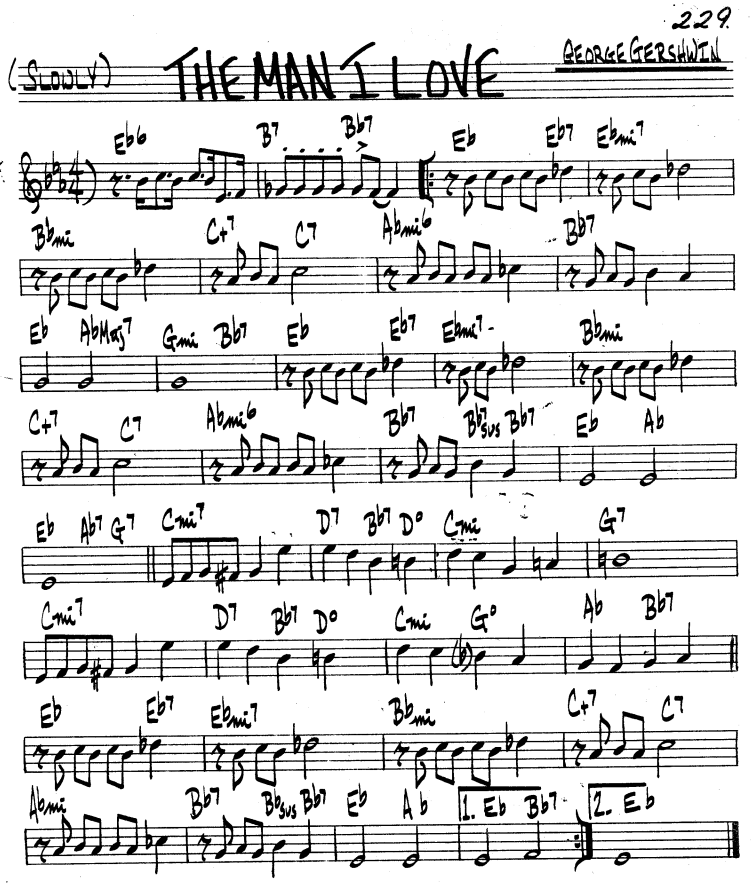 Oh, Lady Be Good!(zjednodušeně často jako „Lady Be Good“) je tedy písní, která se ujala bez připomínek či výhrad. Nejstarší zjištěná nahrávka není zpívaná, ale pouze instrumentální. Ve svižném tempu a rytmu obsahuje jak verzi, tak refrén. Kapelník se ve skutečnosti jmenoval Walter Gustave Haenschen a žil v letech 1889 až 1980. Stejný rok narození čteme u jména prvního interpreta této písně, Waltera Catletta, kalifornského rodáka, od roku 1910 působícího na Broadwayi. Není však známo, že by svůj jediný, zato však zásadní song muzikálu natočil na desku. V muzikálu představoval J. Wattersona Watkinse. Zato první desky s písněmi z jiných muzikálů pořídil už v roce 1919. https://secondhandsongs.com/performance/910216Lady Be Good by Carl Fenton's Orchestra December 11, 1924Přesné datum natočení písně „Oh, Lady Be Good“ v podání Cliffa Edwardse (přezdívaného pro jeho zálibu sám se doprovázet na ukulele – a někdy čteme též ukelele, obojí je správné – „Ukulele Ike“) není známo. Edwards v muzikálu sice vystupoval, ale jako postava zvaná Jeff White a jeho songem byla docela koloraturní záležitost, slušící spíš sopranistkám, „Little Jazz Bird“. Když ale slyšíme verzi písně, v níž se pitvoří falzetem, uvěříme, že zpíval jako malý jazzový ptáček. V novodobé nahrávce celého muzikálu na Edwardse úspěšně navazuje rovněž zpívající ukulelista, John Pizzarelli. https://secondhandsongs.com/performance/868840Oh, Lady Be Good! by Cliff Edwards (Ukelele Ike) ca. December 1924Týden po Carlu Fentonovi už byl ve studiu podstatně známější kapelník, Ben Bernie, zde včetně videa obsluhy starého klikového gramofonu s výklademhttps://secondhandsongs.com/performance/910279Lady, Be Good by Ben Bernie and His Hotel Roosevelt Orchestra December 18, 1924Čtyři týdny po premiéře Lady Be Good už byl ve studiu kapelník v té době Gershwinovi nejbližší, ten, jenž skladatele u klavíru doprovodil se svým orchestrem při prvním provedení jeho Rhapsody in Blue. Co všechno se do roku 1924 vešlo! https://secondhandsongs.com/performance/224028Oh, Lady Be Good! by Paul Whiteman and His Orchestra December 29, 1924Opět nezpívaná, čistě orchestrální raná nahrávka půl roku po premiéře hry, ve starodávném duchuhttps://secondhandsongs.com/performance/868841Oh! Lady, Be Good by Bert Fisk and His Orchestra June 1925Tak hrál písničku vehementní swingař, tenorsaxofonista jediný svého druhu, Coleman Hawkinshttps://secondhandsongs.com/performance/120310Lady, Be Good by Coleman Hawkins November 18, 1934Uběhl pouhý měsíc a na druhé straně Atlantiku už to v pařížském studiu takhle vystřihli nejvýraznější evropští swingařihttps://secondhandsongs.com/performance/340989Lady Be Good by Django Reinhardt et Le Quintette du Hot Club de France avec Stéphane Grappelly December 28, 1934Z tohoto zárodečného kvinteta se brzy zrodil jeden z nejslavnějších swingových big bandů, v jehož čele byl až do roku 1984 klavírista Count Basie. Pěkné saxofonové sólo hraje Lester Young.https://secondhandsongs.com/submission/76441Lady, Be Good by Jones-Smith IncorporatedChicago, November 9, 1936Dánský protějšek pařížskému houslistovi Stéphane Grappellymu aneb když zpívá muzikant svým obyčejným způsobem, žádné bel canto, může to být vítané zpestření. Asmussen se dožil 101 let!https://secondhandsongs.com/submission/76447Lady Be Good! by Svend Asmussen's KvartetCopenhagen, December 4, 1940Hezky od podlahy v tradičním dixielandovém stylu písničku hrála kapela kolem organizátora a kytaristy Eddieho Condona: Max Kaminsky-trubka, Lou McGarity-trombon, Jess Stacy-klavír…https://secondhandsongs.com/performance/1026499Oh, Lady Be Good by Eddie Condon and His Orchestra  June 14, 1945Post-goodmanovský klarinetista taky uměl!https://secondhandsongs.com/performance/683423Oh, Lady Be Good! by Buddy DeFranco and His Quartet February 27, 195228 let po premiéře Lady Be Good zachytil titulní píseň i Fred Astaire, účinkující tenkrát poprvé v muzikálu s písněmi bratří Gershwinů i se svou sestrou Adelou. Na Broadwayi spolu vystoupili poprvé už roku 1917. V Lady Be Good jim byly svěřeny hlavní role, Dick a Susie. V prosinci 1952 provedl Fred Astaire něco jako inventuru broadwayských standardů a se skvělou kapelou, vedenou klavíristou Oscarem Petersonem, nazpíval celkem 38 písní Gershwina i dalších známých autorů. https://secondhandsongs.com/performance/868839Oh, Lady Be Good! by Fred Astaire December 1952Něco z počátků kalifornského jazzu 50. let – setkání gigantů: Lee Konitz-altsax, Chet Baker-trubka, Gerry Mulligan-barytonsax – krásný, mírně disonantní trojhlashttps://secondhandsongs.com/performance/746150Lady Be Good by Lee Konitz and The Gerry Mulligan Quartet February 1, 1953Velmi pozoruhodná je tato podoba písně, v úvodu zpívaná rodinnou vokální skupinou Gordon Family (Honi, Richard, George Jr. a George Sr. Gordon) s následujícími parádními sóly dvou výrazných jazzmanů, trumpetisty Dizzyho Gillespieho a elektrického houslisty Stuffa Smithahttps://secondhandsongs.com/performance/222062Oh, Lady Be Good by Dizzy Gillespie and Stuff Smith April 17, 1957Krátké video se dívá Grappellymu (pozor, po válce už Grappellimu) pod prsty, jak to děláhttps://secondhandsongs.com/performance/577959Oh, Lady Be Good by Stéphane Grappelly 					V I D E O ?1960?Konečně tu máme i melodickou parafrázi na Lady Be Good, nazvanou podle městečka v New Jersey, kam jazzmani jezdili rádi nahrávat své desky – do studia inženýra Rudyho Van Geldera v Hackensacku. Kenny Burrell je šťavnatě hrající kytarista, s ním saxofonista Tina Brooks, Bobby Timmons na klavír, Ben Tucker na basu a hlučný bubeník Art Blakey – výkvět hard-bopuhttps://secondhandsongs.com/performance/408797Hackensack (Lady Be Good) by Kenny Burrell Live at Five Spot, New York, August 25, 1969Nejpomaleji jak možno pojal píseň nástupce Franka Sinatry na zpěváckém trůnu, Tony Bennetthttps://secondhandsongs.com/performance/422794Oh Lady Be Good by Tony Bennett, Robert Farnon and His Orchestra September 11, 1972Dva odlišní kytaristé, táhnoucí za jeden provaz. Oba byli v různých dobách partnery klavíristy Oscara Petersona a když spojili své síly, vznikla parádní komorní muzikahttps://secondhandsongs.com/performance/114740Lady Be Good by Herb Ellis / Joe Pass January 30, February 13 & 20, 1974Velmi zvláštní a vzácná sešlost z koncertu ve slavné newyorské síni Carnegie Hallhttps://secondhandsongs.com/performance/453405Lady Be Good by Mel Tormé • Gerry Mulligan • George Shearing June 29, 1982Klasická anglická škola tradičního jazzu se nezapřehttps://secondhandsongs.com/performance/986601Lady Be Good by Chris Barber February & April 1984Na valčík, to jsme tu ještě neměli. A jak vznešený v aranžmá pro noblesní velký orchestr! https://secondhandsongs.com/performance/879358Oh, Lady Be Good! by George Shearing - The Robert Farnon Orchestra September 17 – 19, 1992Mistrovsky napsaná a zazpívaná vokalíza od New York Voices, aniž by úvodem zazněla původní melodie písně, která je po celou dobu obalována novými a novými melodicko-harmonickými variacemihttps://secondhandsongs.com/performance/374678Oh, Lady Be Good by New York Voices Released May 1993Bob Wilber a Kenny Davern jsou nejzarytější zastánci hry na sopránsaxofon, ovšem tradičním způsobem dle Sidneyho Becheta. Pioprvé spolu natáčeli roku 1973, vydrželi přes rok 2000!https://secondhandsongs.com/performance/867034Oh, Lady Be Good by Soprano Summit September 24, 1994Geograficky nám nejbližší je dixielandová kapela, kterou vedl rakouský trumpetista Oscar Klein. Její určitou raritou je italský klavírista Romano Mussolini. Ano, syn neblahého fašistického vůdce. https://secondhandsongs.com/artist/35432Lady Be Good by Oscar Klein's Anniversary Band Dresden, Germany, May 10, 1995Z alba, věnovaného Elle Fitzgerald, slyšíme skutečně moderní orchestrální aranžmá a výkon zdatné protože též improvizující (scat song) zpěvačkyhttps://secondhandsongs.com/performance/92814Oh Lady Be Good by Dee Dee Bridgewater February 1 – 2, 1997Houslistka dle mého gusta, v poslední dekádě bezkonkurenční vítězka své nástrojové kategoriehttps://secondhandsongs.com/performance/693872Oh, Lady Be Good! by Regina Carter November 24 & 30, December 8, 1998Jedna z nejnovějších poct Elle Fitzgerald v podání ve Švédsku žijící polské zpěvačky, opět zase jinak improvizující a podporované zdatnými Skandinávci:https://secondhandsongs.com/performance/913690Lady Be Good by Vivian Buczek Released April 2017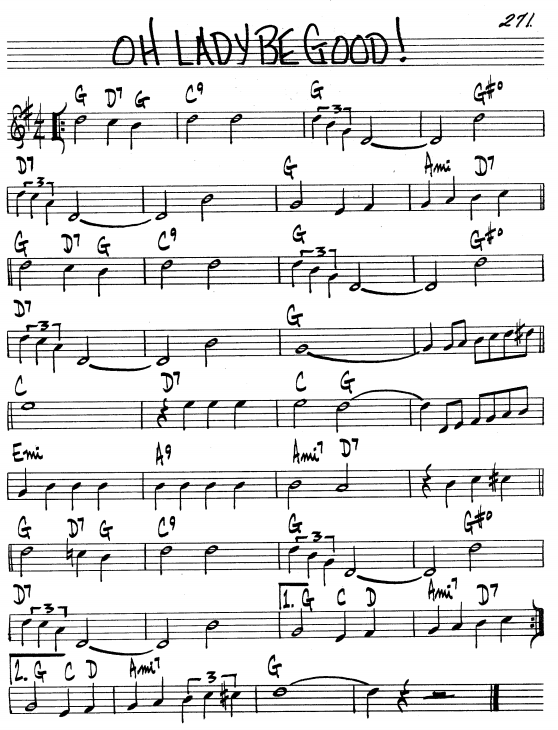 Poznámka k notovému zápisu: Poslední nota na 3. řádku zdola – půlové d2 – má být o tón výš = e2.V tom je jemný vtip melodie – v opakovaném úvodním dílu A, tj. poslední nota 1. a 3. řádku je v pořádku, tam Gershwin napsal „d2“. Když však zní tento oddíl potřetí, konečně dosáhne o tón výš. Mnoho jazzmanů však tuto jemnost nerozlišuje a hrají vždycky „e2“. Přiznám se, že já také. Fascinating RhythmZdaleka ne všichni interpreti, jak zpěváci tak instrumentalisté, respektují jinou Gershwinovu fintu nebo chcete-li – schválnost. „Napravují“ skladatelovu nesymetričnost prvního a druhého dvoutaktí  (melodická fráze v osminových notách na sedm dob) tak, že nástup posledních dvou osmin ve druhém taktu o jednu dobu zpozdí a začnou až na první době třetího taktu. Jenže ten autorův rytmický model má opravdu jen sedm dob, nikoli osm. Jinak není dost času na tu dlouhou, tříčtvrťovou notu na konci taktů 4 a 8. Nenašel jsem ke stažení notaci celé písničky, ale protože jde o tu méně častou formu 2krát 16 taktů, tedy A – B, skočíme z posledního taktu na první a teprve od 9. taktu se melodie dále vyvíjí poněkud jinak. 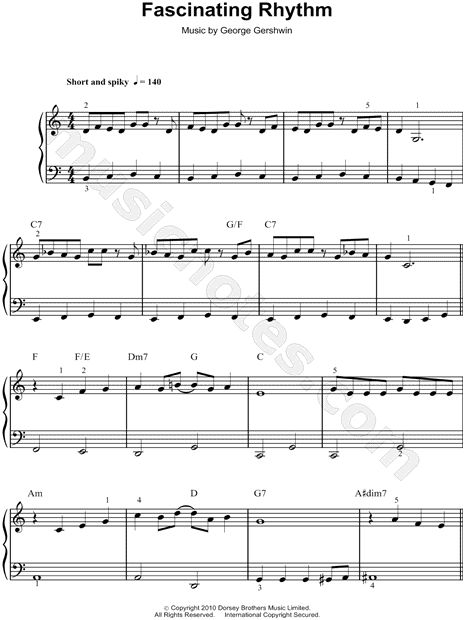 O Cliffu Edwardsovi už byla řeč výše, i o obou verzích slova ukulele-ukelele. Toto je typický onhttps://secondhandsongs.com/performance/937257Fascinating Rhythm by Cliff Edwards (Ukelele Ike) December 10, 1924O pouhý den později vznikla první nezpívaná, orchestrální podoba, krásně starodávnáhttps://secondhandsongs.com/performance/910218Fascinating Rhythm by Carl Fenton's Orchestra December 11, 1924Také ještě v roce 1924 to stihl ten, kdo podpořil Gershwina při premiéře Rhapsody in Bluehttps://secondhandsongs.com/performance/224025Fascinating Rhythm by Paul Whiteman and His Orchestra December 29, 1924Ač na Broadwayi sourozenci Astairovi účinkovali, nazpívali píseň až dávno po derniéře, navíc v Londýně, ale zato s Gershwinem u klavíruhttps://secondhandsongs.com/performance/20162Fascinating Rhythm by Fred Astaire, Adele Astaire & George Gershwin London, April 19, 1926Nevěřit názvům kapel, často exotickým. Nat Gonella (1908-1998) nepocházel z jižanského státu americké Unie – Georgia, nýbrž z Londýna a jeho populární kapelu tvořili samí Britovéhttps://secondhandsongs.com/performance/244168Fascinating Rhythm by Nat Gonella & His Georgians London, July 15, 1935Rytmus přesně dodržuje britská hvězda Petula Clark (*1932) s Laurie Johnson Orchestrahttps://secondhandsongs.com/performance/651807Fascinating Rhythm by Petula Clark Released December 1954Neskutečný klavírní čaroděj s bezednou studnicí nápadů. Koncertoval v Brně před 40 roky.https://secondhandsongs.com/performance/208567Fascinating Rhythm by Martial Solal July 4, 1956Hi-Lo’s, pánské vokální kvarteto, patřilo v 50. a 60. letech minulého století k průkopníkům moderního sborového zpívání. Jeho vedoucí, Gene Puerling, měl dar vytvářet neslýchané harmonie a později se přiznal, proč byla jeho aranžmá tak originální – neměl žádné formální hudební vzdělání, psal, jak uvnitř sebe slyšel.https://secondhandsongs.com/performance/116768Fascinating Rhythm by The Hi-Lo's with The Marty Paich Dek-Tette August 5, 1958Xavier Cugat je záruka „sekání latiny“ neochvějně přesných, strojových osmin. Narozen ve Španělsku 1. ledna 1900 (to je datum, co?!) jako Francisco de Asis Javier Cugat Mingall de Bru y Deulofeo (to je jméno, co???!!!), působil od roku 1915 v USA, měl 5 manželek (to není málo, že?!) a poslední roky života strávil opět ve Španělsku, kde 27. října 1990 v Barceloně skonal (to je dlouhý a pestrý život!)https://secondhandsongs.com/performance/382259Fascinatin' Rhythm by Xavier Cugat and His Orchestra March 1962Jedna z mých královen ženského vokálu, nezvykle pomalu v latinském rytmuhttps://secondhandsongs.com/performance/483737Fascinating Rhythm by Sarah Vaughan August 15, 1964Pamětníků jazzových začátků Karla Gotta ubývá, toto je cenné svědectví o jeho schopnostechhttps://secondhandsongs.com/performance/733913Fascinating Rhythm by Karel Gott Recorded 1962Málokdo umí prezentovat hudbu v tak úhledném balení, a ještě v ní zůstane i jazz, jako Grusin. Tady není jen producentem, taky hraje na klavír, s ním Gary Burton-vibrafon, John Patitucci-bass a CDave Weckl-bicí nástrojehttps://secondhandsongs.com/performance/456361Fascinating Rhythm by Dave Grusin Released 1991Takto se k odkazu Sary Vaughan hlásí její přední epigonka. Krásné hříčky s rytmy a tonalitouhttps://secondhandsongs.com/performance/105550Fascinating Rhythm by Dianne Reeves September 9 – 11, 2000Kdo má rád rytmické a metrické hříčky, přijde si na své. Nepravidelně vkládané doby nebo celé takty činí z Gershwinovy písničky pěkný mateník. Hamilton od svých bicích řídí trio, v němž dále hrají Tamir Hendelman-klavír a Christoph Luty-bass.https://secondhandsongs.com/performance/551547Fascinating Rhythm by Jeff Hamilton Trio February 2, 2009A na závěr česká verze s verši Ivo Fischera a naším Zlatým slavíkem, který se dopouští toho nešvaru, že s druhou sedmidobou frází nastupuje až ve třetím taktu. Je to úhledně „srovnáno“, ale vtipný nápad skladatele je fuč. https://secondhandsongs.com/performance/737257Fascinující rytmus by Karel Gott May 29, 1964Závěrečná poznámkaKdyby bylo více času a místa, následoval by druhý Gershwinův hat-trick čili muzikál Girl Crazy (1930), který nám dal také rovnou trojici nezničitelných hitů: „Embraceable You“, „But Not for Me“ a „I Got Rhythm“. Jedna písnička krásnější než druhá, natož třetí. Jenže vědomí, že ta posledně jmenovaná stojí tak nad veškerou ostatní populární hudbou 20. století mne přimělo, abych jí věnoval samostatnou kapitolu a podrobil ji hlubšímu zkoumání, čímž by toto pojednání příliš nabylo na objemu a už by se pořádně nedostalo na prvé dvě z této trojice. Zatím je tedy oželíme a až vstřebáme tuto dávku, otevřeme samostatný článek „I Got Rhythm“. I kdyby Gershwin nenapsal nic jiného, tato jediná písnička má nesmírnou váhu a cenu. 												20201126